Про внесення змін у додаток до постанови Кабінету Міністрів України від 25 серпня 2004 р. № 1096Кабінет Міністрів України постановляє:Внести у додаток до постанови Кабінету Міністрів України від 25 серпня 2004 р. № 1096 “Про встановлення розміру доплати за окремі види педагогічної діяльності” (Офіційний вісник України, 2004 р., № 34, ст. 2263) зміни, що додаються.ЗМІНИ, 
що вносяться у додаток до постанови Кабінету Міністрів України від 25 серпня 2004 р. № 10961. Абзац другий пункту 1 викласти в такій редакції:“у підготовчих та I-IV класах закладів загальної середньої освіти - 20 відсотків;”.2. Абзац другий пункту 2 викласти в такій редакції:“у підготовчих та I-IV класах закладів загальної середньої освіти - 15 відсотків;”.3. В абзацах другому та п’ятому пункту 3 слова “загальноосвітніх та професійно-технічних навчальних закладах” замінити словами “закладах загальної середньої та професійної (професійно-технічної) освіти”.4. У пункті 4 слова “загальноосвітніх, професійно-технічних” замінити словами “закладах загальної середньої та професійної (професійно-технічної) освіти”.5. Доповнити додаток пунктом 5 такого змісту:“5. За роботу в інклюзивних класах (групах) у закладах дошкільної, загальної середньої, позашкільної, професійної (професійно-технічної) та вищої освіти - у граничному розмірі 20 відсотків.Зазначена доплата встановлюється педагогічним працівникам та помічникам вихователів тільки за години роботи у цих класах (групах).”.6. У тексті додатка слова “загальноосвітні навчальні заклади”, “професійно-технічні” в усіх відмінках замінити відповідно словами “заклади загальної середньої освіти”, “заклади професійної (професійно-технічної) освіти” у відповідному відмінку.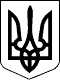 КАБІНЕТ МІНІСТРІВ УКРАЇНИ 
ПОСТАНОВАвід 14 лютого 2018 р. № 72 
КиївПрем'єр-міністр УкраїниВ.ГРОЙСМАНІнд. 73ЗАТВЕРДЖЕНО 
постановою Кабінету Міністрів України 
від 14 лютого 2018 р. № 72